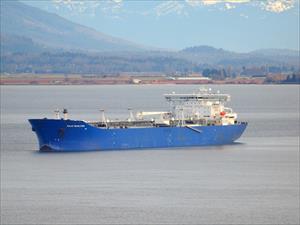 POLAR RESOLUTIONhttps://www.marinetraffic.com/en/ais/details/ships/shipid:456702/mmsi:369540000/imo:9193563/vessel:POLAR_RESOLUTIONCrude Oil TankerIMO: 9193563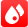 ADD TO FLEETCREATE NOTIFICATIONSVoyage InformationUNLOCK VOYAGE INFORMATIONUS VDZVALDEZUS LONG BEACH ANCHATD: 2020-05-03 12:35 LT (UTC -8)ATA: 2020-05-11 07:47 LT (UTC -7)PAST TRACKROUTE FORECASTReported ETA: 2020-05-11 06:15 LT (UTC -7)Calculated ETA: ••••••••••Calculated ETA at: ••••••••••Predictive ETD: ••••••••••Reported Destination: LONG BEACH CADistance Travelled: ••••••••••Distance to Go: ••••••••••Total Voyage Distance: ••••••••••Time to Destination: ••••••••••Draught (Reported/Max): 14.7 m / ••••••••••Load Condition: ••••••••••Speed recorded (Max / Average): 11.7 knots / 10.8 knotsEVENTS TIMELINEPOSITION HISTORYReported Destination and ETA Received 2020-05-12 19:51 UTCSummaryWhere is the ship?Crude Oil Tanker POLAR RESOLUTION is currently located at USWC - US West Coast at position 33° 39' 20.808" N, 118° 6' 54.72" W as reported by MarineTraffic Terrestrial Automatic Identification System on 2020-05-12 20:04 UTC (3 minutes ago)The wind in this area at that time blows from North direction at force 0 Beaufort.Where is this vessel going to?The vessel is currently at port LONG BEACH ANCH, US after a voyage of 7 days, 18 hours originating from port VALDEZ, US.What kind of ship is this?POLAR RESOLUTION (IMO: 9193563) is a Crude Oil Tanker that was built in 2002 (18 years ago) and is sailing under the flag of USA.It’s carrying capacity is 141740 t DWT and her current draught is reported to be 14.7 meters. Her length overall (LOA) is 272.61 meters and her width is 46.15 meters.Vessel InformationGeneralIMO: 9193563Name: POLAR RESOLUTIONVessel Type - Generic: TankerVessel Type - Detailed: Crude Oil TankerStatus: ActiveMMSI: 369540000Call Sign: WDJKFlag: USA [US]Gross Tonnage: 85387Summer DWT: 141740 tLength Overall x Breadth Extreme: 272.61 x 46.15 mYear Built: 2002Home Port: FALLING WATERS WVClassification Society: ••••••••••Builder: ••••••••••Owner: ••••••••••